OSNOVNA ŠKOLA DORE PEJAČEVIĆ                         N A Š I C E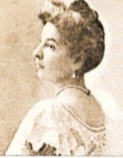              A. Cesarca 18 Našice    tel: 03            tel.  031/613-357; 615-415                          fax: 031 613 749       e-mail: osdore@os-dpejacevic-na.skole.hr	        m.br. 3120457                   KLASA: 602-02/20-01/125UR BROJ: 2149/06-20-01-02                   Našice, 10. srpnja 2020.Na temelju članka 16. stavka 6 Zakona o udžbenicima i drugim obrazovnim materijalima za osnovnu i srednju školu („Narodne novine“ 116/2018.) ravnateljica Osnovne škole Dore Pejačević Našice donosi Odluku o korištenju komercijalnih drugih obrazovnih materijala u razrednoj nastaviRavnateljica Jasminka Falamić2. razred2. razred2. razred2. razred2. razred2. razred2. razred2. razredHRVATSKI JEZIKNASTAVNI LISTIĆISVIJET RIJEČI 2 - nastavni listići za hrvatski jezik u drugom razredu osnovne školeSVIJET RIJEČI 2 - nastavni listići za hrvatski jezik u drugom razredu osnovne školeŠK2. razredPRIRODA I DRUŠTVORADNA BILJEŽNICAISTRAŽUJEMO NAŠ SVIJET 2 - radna bilježnica za prirodu i društvo u drugom razredu osnovne školeISTRAŽUJEMO NAŠ SVIJET 2 - radna bilježnica za prirodu i društvo u drugom razredu osnovne školeŠK2. razredMATEMATIKARADNA BILJEŽNICAMOJ SRETNI BROJ 2- radna bilježnica za matematiku u drugom razredu osnovne školeMOJ SRETNI BROJ 2- radna bilježnica za matematiku u drugom razredu osnovne školeŠK2. razredMATEMATIKAZBIRKA ZADATAKAMOJ SRETNI BROJ 2- zbirka zadataka za matematiku u drugom razredu osnovne školeMOJ SRETNI BROJ 2- zbirka zadataka za matematiku u drugom razredu osnovne školeŠK2. razredINFORMATIKARADNA BILJEŽNICA e-SVIJET 2 - radna bilježnica informatike u drugom razredu osnovne škole e-SVIJET 2 - radna bilježnica informatike u drugom razredu osnovne školeŠK2. razredPRIRODA I DRUŠTVORADNA BILJEŽNICAISTRAŽUJEMO NAŠ SVIJET 2 - radna bilježnica s priborom za istraživanje u drugom razredu osnovne škole ISTRAŽUJEMO NAŠ SVIJET 2 - radna bilježnica s priborom za istraživanje u drugom razredu osnovne škole ŠK2. razredVJERONAUKRADNA BILJEŽNICAU prijateljstvu s Bogom, radna bilježnica za katolički vjeronauk drugoga razreda osnovne školeU prijateljstvu s Bogom, radna bilježnica za katolički vjeronauk drugoga razreda osnovne školeGS2. razredENGLESKI JEZIKRADNA BILJEŽNICANew building blocks 2, radna bilježnica iz engleskoga jezika za drugi razred osnovne škole, druga godina učenjaNew building blocks 2, radna bilježnica iz engleskoga jezika za drugi razred osnovne škole, druga godina učenjaPROFIL2. razredHRVATSKI JEZIKRADNA BILJEŽNICATerezija Zokić, Benita Vladušić, Ankica Španić, Jadranka Jurić, Jasmina Vuković, Ivana Pađan, Davor Ljubičić : SVIJET RIJEČI 2, 1. i 2. DIO komplet - radnih bilježnica za pomoć u učenju hrvatskog jezika u drugom razredu osnovne školeTerezija Zokić, Benita Vladušić, Ankica Španić, Jadranka Jurić, Jasmina Vuković, Ivana Pađan, Davor Ljubičić : SVIJET RIJEČI 2, 1. i 2. DIO komplet - radnih bilježnica za pomoć u učenju hrvatskog jezika u drugom razredu osnovne školeŠK2. razredPRIRODA I DRUŠTVORADNA BILJEŽNICATamara Kisovar Ivanda, Alena Letina, Koraljka Žepec: ISTRAŽUJEMO NAŠ SVIJET 2 - radna bilježnica za pomoć u učenju prirode i društva u drugom razredu osnovne školeTamara Kisovar Ivanda, Alena Letina, Koraljka Žepec: ISTRAŽUJEMO NAŠ SVIJET 2 - radna bilježnica za pomoć u učenju prirode i društva u drugom razredu osnovne školeŠK2. razredMATEMATIKARADNA BILJEŽNICASanja Jakovljević Rogić, Dubravka Miklec, Graciella Prtajin: MOJ SRETNI BROJ 2 - radna bilježnica za pomoć u učenju 
matematike u drugom razredu osnovne školeSanja Jakovljević Rogić, Dubravka Miklec, Graciella Prtajin: MOJ SRETNI BROJ 2 - radna bilježnica za pomoć u učenju 
matematike u drugom razredu osnovne školeŠK4. razred4. razred4. razred4. razred4. razred4. razred4. razred4. razredHRVATSKI JEZIKRADNA BILJEŽNICAZLATNA VRATA 4 : radna bilježnica hrvatskog jezika u 4. razredu osnovne škole ZLATNA VRATA 4 : radna bilježnica hrvatskog jezika u 4. razredu osnovne škole ŠK4. razredENGLESKI JEZIKRADNA BILJEŽNICADIP IN 4 : radna bilježnica za  engleski jezik u četvrtom razredu osnovne škole - 4. godina učenjaDIP IN 4 : radna bilježnica za  engleski jezik u četvrtom razredu osnovne škole - 4. godina učenjaŠK4. razredNJEMAČKI JEZIKRADNA BILJEŽNICAFLINK MIT DEUTSCH - NEU! 1 : radna bilježnica za njemački jezik u četvrtom razredu osnovne škole - 1. godina učenjaFLINK MIT DEUTSCH - NEU! 1 : radna bilježnica za njemački jezik u četvrtom razredu osnovne škole - 1. godina učenjaŠK4. razredMATEMATIKARADNA BILJEŽNICAMOJ SRETNI BROJ 4 : radna bilježnica za matematiku u četvrtom razredu osnovne školeMOJ SRETNI BROJ 4 : radna bilježnica za matematiku u četvrtom razredu osnovne školeŠK4. razredMATEMATIKAUDŽBENIKMOJ SRETNI BROJ 4 : zbirka zadataka iz  matematike u četvrtom razredu osnovne školeMOJ SRETNI BROJ 4 : zbirka zadataka iz  matematike u četvrtom razredu osnovne školeŠK4. razredPRIRODA I DRUŠTVORADNA BILJEŽNICAEUREKA! 4 : radna bilježnica za prirodu i društvo u četvrtom razredu osnovne školeEUREKA! 4 : radna bilježnica za prirodu i društvo u četvrtom razredu osnovne školeŠK4. razredVJERONAUKRADNA BILJEŽNICANA PUTU VJERE : radna bilježnica za katolički vjeronauk četvrtoga razreda osnovne školeNA PUTU VJERE : radna bilježnica za katolički vjeronauk četvrtoga razreda osnovne školeKS4. razredINFORMATIKARADNA BILJEŽNICAe-SVIJET 4, radna bilježnica za informatiku u četvrtom razredu osnovne školee-SVIJET 4, radna bilježnica za informatiku u četvrtom razredu osnovne školeŠK1. PŠ VUKOJEVCI1. PŠ VUKOJEVCI1. PŠ VUKOJEVCI1. PŠ VUKOJEVCI1. PŠ VUKOJEVCI1. PŠ VUKOJEVCI1. PŠ VUKOJEVCIRAZREDPREDMETVRSTAAUTORIAUTORINAKLADNIKI. RAZRED HRVATSKI JEZIKRADNA BILJEŽNICASonja Ivić, Marija Krmpotić: PČELICA 1, radne bilježnice iz hrvatskog jezika u prvom razredu osnovne škole - komplet 1. i 2 dioSonja Ivić, Marija Krmpotić: PČELICA 1, radne bilježnice iz hrvatskog jezika u prvom razredu osnovne škole - komplet 1. i 2 dioŠKI. RAZRED PRIRODA I DRUŠTVORADNA BILJEŽNICAAlena Letina, Tamara Kisovar Ivanda, Ivan De Zan: ISTRAŽUJEMO NAŠ SVIJET 1, radna bilježnica za prirodu i društvo u prvom razredu osnovne školeAlena Letina, Tamara Kisovar Ivanda, Ivan De Zan: ISTRAŽUJEMO NAŠ SVIJET 1, radna bilježnica za prirodu i društvo u prvom razredu osnovne školeŠKI. RAZRED MATEMATIKARADNA BILJEŽNICAMaja Cindrić, Irena Mišurac, Sandra Špika: MATEMATIČKA MREŽA 1, radna bilježnica za matematiku u prvom razredu osnovne školeMaja Cindrić, Irena Mišurac, Sandra Špika: MATEMATIČKA MREŽA 1, radna bilježnica za matematiku u prvom razredu osnovne školeŠKI. RAZRED MATEMATIKAZBIRKA ZADATAKAMaja Cindrić, Irena Mišurac, Sandra Špika: MATEMATIČKA MREŽA 1, zbirka zadataka za matematiku u prvom razredu osnovne školeMaja Cindrić, Irena Mišurac, Sandra Špika: MATEMATIČKA MREŽA 1, zbirka zadataka za matematiku u prvom razredu osnovne školeŠKI. RAZRED INFORMATIKA RADNA BILJEŽNICAJosipa Blagus, Marijana Šundov: E-SVIJET 1 - radna bilježnica informatike u prvom razredu osnovne školeJosipa Blagus, Marijana Šundov: E-SVIJET 1 - radna bilježnica informatike u prvom razredu osnovne školeŠKI. RAZRED VJERONAUK RADNA BILJEŽNICAU Božjoj ljubavi, radna bilježnica za katolički vjeronauk prvoga razreda osnovne školeU Božjoj ljubavi, radna bilježnica za katolički vjeronauk prvoga razreda osnovne školeGKI. RAZRED ENGLESKI RADNA BILJEŽNICADip in 1, radna bilježnica za engleski jezik u prvome razredu osnovne škole, prva godina učenjaDip in 1, radna bilježnica za engleski jezik u prvome razredu osnovne škole, prva godina učenjaŠK3. RAZRED3. RAZRED3. RAZRED3. RAZRED3. RAZRED3. RAZRED3. RAZRED3. razredPRIRODA I DRUŠTVO RADNA BILJEŽNICAPRIRODA, DRUŠTVO I JA - Radna bilježnica iz prirode i društva za 3.r.PRIRODA, DRUŠTVO I JA - Radna bilježnica iz prirode i društva za 3.r.ALFA3. razredHRVATSKI JEZIK RADNA BILJEŽNICAŠKRINJICA SLOVA I RIJEČI 3 - Radna bilježnica iz hrvatskoga jezika za treći razred osnovne školeŠKRINJICA SLOVA I RIJEČI 3 - Radna bilježnica iz hrvatskoga jezika za treći razred osnovne školeALFA3. razredHRVATSKI JEZIKNASTAVNI LISTIĆIŠKRINJICA SLOVA I RIJEČI 3 - Nastavni listići iz hrvatskog jezikaŠKRINJICA SLOVA I RIJEČI 3 - Nastavni listići iz hrvatskog jezikaALFA3. razredMATEMATIKAZBIRKAOTKRIVAMO MATEMATIKU 3 - zbirka zadataka za integriranu nastavu iz matematikeOTKRIVAMO MATEMATIKU 3 - zbirka zadataka za integriranu nastavu iz matematikeALFA3. razredMATEMATIKANASTAVNI LISTIĆIOTKRIVAMO MATEMATIKU 3 - listići za integriranu nastavu iz matematikeOTKRIVAMO MATEMATIKU 3 - listići za integriranu nastavu iz matematikeALFA3. razredINFORMATIKA RADNA BILJEŽNICAe-SVIJET 3, radna bilježnica informatike za treći razred osnovne školee-SVIJET 3, radna bilježnica informatike za treći razred osnovne školeŠK3. razredVJERONAUKRADNA BILJEŽNICAU ljubavi i pomirenju, radna bilježnicaU ljubavi i pomirenju, radna bilježnicaKS3. razredENGLESKI JEZIKRADNA BILJEŽNICANew building blocks 3, radna bilježnica iz engleskoga jezika za treći razrede osnovne škole, treća godina učenjaNew building blocks 3, radna bilježnica iz engleskoga jezika za treći razrede osnovne škole, treća godina učenjaPROFILRAZREDRAZREDRAZREDRAZREDRAZREDRAZREDRAZREDI. RAZREDINFORMATIKA RADNA BILJEŽNICA E-SVIJET 1 - radna bilježnica informatike u prvom razredu osnovne škole E-SVIJET 1 - radna bilježnica informatike u prvom razredu osnovne školeŠKI. RAZREDVJERONAUK RADNA BILJEŽNICAU Božjoj ljubavi, radna bilježnica za katolički vjeronauk prvoga razreda osnovne školeU Božjoj ljubavi, radna bilježnica za katolički vjeronauk prvoga razreda osnovne školeGKI. RAZREDENGLESKI RADNA BILJEŽNICADip in 1, radna bilježnica za engleski jezik u prvome razredu osnovne škole, prva godina učenjaDip in 1, radna bilježnica za engleski jezik u prvome razredu osnovne škole, prva godina učenjaŠKI. RAZREDPRIRODA I DRUŠTVORADNA BILJEŽNICAPRIRODA, DRUŠTVO I JA 1, Radna bilježnica iz prirode i društva za prvi razred osnovne škole PRIRODA, DRUŠTVO I JA 1, Radna bilježnica iz prirode i društva za prvi razred osnovne škole Alfa d.d., ZagrebI. RAZREDPRIRODA I DRUŠTVORADNA BILJEŽNICAPRIRODA, DRUŠTVO I JA 1, Radna bilježnica iz prirode i društva za prvi razred osnovne škole PRIRODA, DRUŠTVO I JA 1, Radna bilježnica iz prirode i društva za prvi razred osnovne škole Alfa d.d., ZagrebI. RAZREDHRVATSKI JEZIKRADNA BILJEŽNICAŠKRINJICA SLOVA I RIJEČI 1, Radna bilježnica iz hrvatskoga jezika za prvi razred osnovne školeŠKRINJICA SLOVA I RIJEČI 1, Radna bilježnica iz hrvatskoga jezika za prvi razred osnovne školeAlfa d.d., ZagrebI. RAZREDHRVATSKI JEZIKRADNA BILJEŽNICAŠKRINJICA SLOVA I RIJEČI 1, Radna bilježnica iz hrvatskoga jezika za prvi razred osnovne školeŠKRINJICA SLOVA I RIJEČI 1, Radna bilježnica iz hrvatskoga jezika za prvi razred osnovne školeAlfa d.d., ZagrebI. RAZREDHRVATSKI JEZIKPISANKAŠKRINJICA SLOVA I RIJEČI 1 -  Pisančica AŠKRINJICA SLOVA I RIJEČI 1 -  Pisančica AAlfa d.d., ZagrebI. RAZREDHRVATSKI JEZIKPISANKAŠKRINJICA SLOVA I RIJEČI 1 -  Pisančica AŠKRINJICA SLOVA I RIJEČI 1 -  Pisančica AAlfa d.d., ZagrebI. RAZREDMATEMATIKAZBIRKA ZADATAKAOTKRIVAMO MATEMATIKU 1 – Zbirka zadataka iz matematike za prvi razred osnovne škole OTKRIVAMO MATEMATIKU 1 – Zbirka zadataka iz matematike za prvi razred osnovne škole Alfa d.d., ZagrebOSTALI KOMERCIJALNI DRUGI OBRAZOVNI MATERIJALOSTALI KOMERCIJALNI DRUGI OBRAZOVNI MATERIJALOSTALI KOMERCIJALNI DRUGI OBRAZOVNI MATERIJALOSTALI KOMERCIJALNI DRUGI OBRAZOVNI MATERIJAL4. RAZRED4. RAZRED4. RAZRED4. RAZRED4. RAZRED4. RAZRED4. RAZRED4. RAZREDLIKOVNA KULTURALIKOVNA MAPAUMJETNOST I JA 3 I 4 : likovna mapa s kolažem za 3. i 4. razred osnovne školeUMJETNOST I JA 3 I 4 : likovna mapa s kolažem za 3. i 4. razred osnovne školeŠK4. RAZREDHRVATSKI JEZIKRADNI LISTOVIMarija Krmpotić, Sonja Ivić: ZLATNA VRATA 4: radni listiovi za književnost i hrvatski jezik u 4. razredu osnovne školeMarija Krmpotić, Sonja Ivić: ZLATNA VRATA 4: radni listiovi za književnost i hrvatski jezik u 4. razredu osnovne školeŠK4.RAZREDHRVATSKI JEZIKISPITI ZNANJAMarija Krmpotić, Sonja Ivić: ZLATNA VRATA 4: ispiti znanja + knjižica s rješenjima (poklon) za 4. razred OŠ, grupa A/B: samo za narudžbe preko školeMarija Krmpotić, Sonja Ivić: ZLATNA VRATA 4: ispiti znanja + knjižica s rješenjima (poklon) za 4. razred OŠ, grupa A/B: samo za narudžbe preko školeŠK4. RAZREDMATEMATIKAISPITI ZNANJADubravka Miklec, Sanja Jakovljević Rogić, Graciella Prtajin: MOJ SRETNI BROJ 4: ispitni zadatci iz matematike u četvrtom razredu osnovne škole , A/B grupa: samo za narudžbe preko školeDubravka Miklec, Sanja Jakovljević Rogić, Graciella Prtajin: MOJ SRETNI BROJ 4: ispitni zadatci iz matematike u četvrtom razredu osnovne škole , A/B grupa: samo za narudžbe preko školeŠK4. RAZREDPRIRODA I DRUŠTVOISPITI ZNANJAGordana Basar: EUREKA! 4: ispitni zadatci za prirodu i društvo u četvrtom razredu osnovne škole, A/B grupa: samo za narudžbe preko školeGordana Basar: EUREKA! 4: ispitni zadatci za prirodu i društvo u četvrtom razredu osnovne škole, A/B grupa: samo za narudžbe preko školeŠK4. RAZREDPRIRODA I DRUŠTVORADNI LISTOVIGordana Paić, Željka Manzoni, Ivana Marjanović, Nenad Kosak: MATEMATIČKIM STAZAMA 4: listići za dodatnu nastavu iz matematike u četvrtom razredu osnovne školeGordana Paić, Željka Manzoni, Ivana Marjanović, Nenad Kosak: MATEMATIČKIM STAZAMA 4: listići za dodatnu nastavu iz matematike u četvrtom razredu osnovne školeŠK4. RAZREDPRIRODA I DRUŠTVOKARTAGEOGRAFSKA KARTA HRVATSKE za 4. razred osnovne škole: priručna karta, presavijena, mj. 1:900 000GEOGRAFSKA KARTA HRVATSKE za 4. razred osnovne škole: priručna karta, presavijena, mj. 1:900 000ŠK3.RAZRED3.RAZRED3.RAZRED3.RAZRED3.RAZRED3.RAZRED3.RAZRED3. RAZREDHRVATSKI JEZIKISPITI ZNANJAŠKRINJICA SLOVA I RIJEČI 3 - Ispiti znanja iz hrvatskoga jezika za treći razred osnovne školeŠKRINJICA SLOVA I RIJEČI 3 - Ispiti znanja iz hrvatskoga jezika za treći razred osnovne školeALFA3. RAZREDMATEMATIKAISPITI ZNANJAOTKRIVAMO MATEMATIKU 3 - Ispiti znanja iz matematike za treći razred osnovne školeOTKRIVAMO MATEMATIKU 3 - Ispiti znanja iz matematike za treći razred osnovne školeALFA3. RAZREDMATEMATIKANASTAVNI LISTIĆIOTKRIVAMO MATEMATIKU 3 - listići za dodatnu nastavu iz matematike za treći razred osnovne školeOTKRIVAMO MATEMATIKU 3 - listići za dodatnu nastavu iz matematike za treći razred osnovne školeALFA3. RAZREDPRIRODA I DRUŠTVOISPITI ZNANJAPRIRODA, DRUŠTVO I JA 3 - Ispiti znanja iz prirode i društva za treći razred osnovne školePRIRODA, DRUŠTVO I JA 3 - Ispiti znanja iz prirode i društva za treći razred osnovne školeALFA3. RAZREDLIKOVNA KULTURALIKOVNA MAPALIKOVNI MOZAIK: likovna mapa s kolažem za 3. i 4. razred osnovne školeLIKOVNI MOZAIK: likovna mapa s kolažem za 3. i 4. razred osnovne školeALFA1.RAZRED1.RAZRED1.RAZRED1.RAZRED1.RAZRED1.RAZRED1.RAZRED1. razredHRVATSKI JEZIKNASTAVNI LISTIĆIŠKRINJICA SLOVA I RIJEČI 1: nastavni listićiŠKRINJICA SLOVA I RIJEČI 1: nastavni listićiALFA1. razredHRVATSKI JEZIKISPITI ZNANJA ŠKRINJICA SLOVA I RIJEČI 1 - Ispiti znanja iz hrvatskoga jezika za prvi razred osnovne školeŠKRINJICA SLOVA I RIJEČI 1 - Ispiti znanja iz hrvatskoga jezika za prvi razred osnovne školeALFA1. razredMATEMATIKANASTAVNI LISTIĆIOTKRIVAMO MATEMATIKU 1 - Listići za dodatnu nastavu u prvom razredu za osnovnu školuOTKRIVAMO MATEMATIKU 1 - Listići za dodatnu nastavu u prvom razredu za osnovnu školuALFA1. razredMATEMATIKANASTAVNI LISTIĆIOTKRIVAMO MATEMATIKU 1 - Listići za integriranu nastavu u prvom razredu za osnovnu školuOTKRIVAMO MATEMATIKU 1 - Listići za integriranu nastavu u prvom razredu za osnovnu školuALFA1. razredMATEMATIKAISPITI ZNANJA OTKRIVAMO MATEMATIKU 1 - Ispiti znanja iz matematike za prvi razred osnovne školeOTKRIVAMO MATEMATIKU 1 - Ispiti znanja iz matematike za prvi razred osnovne školeALFA1. razredPRIRODA IDRUŠTVOISPITI ZNANJA PRIRODA, DRUŠTVO I JA 1 - Ispiti znanja iz prirode i društva za prvi razred osnovne školePRIRODA, DRUŠTVO I JA 1 - Ispiti znanja iz prirode i društva za prvi razred osnovne školeALFA1. razredLIKOVNA MAPALIKOVNA MAPALIKOVNI MOZAIK: likovna mapa s kolažem za 1. i 2. razred osnovne školeLIKOVNI MOZAIK: likovna mapa s kolažem za 1. i 2. razred osnovne školeALFA2.RAZRED2.RAZRED2.RAZRED2.RAZRED2.RAZRED2.RAZRED2.RAZRED2.RAZREDHRVATSKI JEZIKZADACI ZA VREDNOVANJETerezija Zokić, Benita Vladušić, Ankica Španić, Jadranka Jurić: SVIJET RIJEČI 2 - zadatci za vrednovanje učeničkih postignuća u drugom razredu osnovne škole - skupina A i B + prijedlog C: samo za narudžbe preko školeTerezija Zokić, Benita Vladušić, Ankica Španić, Jadranka Jurić: SVIJET RIJEČI 2 - zadatci za vrednovanje učeničkih postignuća u drugom razredu osnovne škole - skupina A i B + prijedlog C: samo za narudžbe preko školeŠK2.RAZREDMATEMATIKAZADACI ZA VREDNOVANJEZdravka Gunjević: ISTRAŽUJEMO NAŠ SVIJET 2 - zadatci za vrednovanje učeničkih postignuća u drugom razredu osnovne škole - skupina A i B + prijedlog C: samo za narudžbe preko školeZdravka Gunjević: ISTRAŽUJEMO NAŠ SVIJET 2 - zadatci za vrednovanje učeničkih postignuća u drugom razredu osnovne škole - skupina A i B + prijedlog C: samo za narudžbe preko školeŠK2.RAZREDPRIRODA I DRUŠTVOZADACI ZA VREDNOVANJESanja Jakovljević Rogić, Dubravka Miklec, Graciella Prtajin: MOJ SRETNI BROJ 2 - zadatci za vrednovanje učeničkih postignuća iz matematike u drugome razredu osnovne škole - skupina A i B + prijedlog C: samo za narudžbe preko školeSanja Jakovljević Rogić, Dubravka Miklec, Graciella Prtajin: MOJ SRETNI BROJ 2 - zadatci za vrednovanje učeničkih postignuća iz matematike u drugome razredu osnovne škole - skupina A i B + prijedlog C: samo za narudžbe preko školeŠK2.RAZREDLIKOVNA KULTURALIKOVNA MAPAUMJETNOST I JA 1 i 2 : likovna mapa s kolažem za 1. i 2. razred osnovne školeUMJETNOST I JA 1 i 2 : likovna mapa s kolažem za 1. i 2. razred osnovne školeŠK1.RAZRED PŠ VUKOJEVCI1.RAZRED PŠ VUKOJEVCI1.RAZRED PŠ VUKOJEVCI1.RAZRED PŠ VUKOJEVCI1.RAZRED PŠ VUKOJEVCI1.RAZRED PŠ VUKOJEVCI1.RAZRED PŠ VUKOJEVCI1. RAZRED PŠ VUKOJEVCIHRVATSKI JEZIKISPITI ZNANJASonja Ivić, Marija Krmpotić: PČELICA 1 - zadatci za vrednovanje učeničkih postignuća iz hrvatskog jezika u prvom razredu osnovne škole - skupina A i B + prijedlog C: samo za narudžbe preko školeSonja Ivić, Marija Krmpotić: PČELICA 1 - zadatci za vrednovanje učeničkih postignuća iz hrvatskog jezika u prvom razredu osnovne škole - skupina A i B + prijedlog C: samo za narudžbe preko školeŠK1. RAZRED PŠ VUKOJEVCIHRVATSKI JEZIKRADNI LISTOVILEKTIRICA PČELICA 1, RADNA BILJEŽNICA ZA LEKTIRULEKTIRICA PČELICA 1, RADNA BILJEŽNICA ZA LEKTIRUŠK1. RAZRED PŠ VUKOJEVCIPRIRODA I DRUŠTVORADNI LISTOVIZvjezdana Kurtalj: ISTRAŽUJEMO NAŠ SVIJET 1 - zadatci za vrednovanje učeničkih postignuća iz prirode i društva u prvom razredu osnovne škole  -  A i B SKUPINA  + prijedlog C: samo za narudžbe preko školeZvjezdana Kurtalj: ISTRAŽUJEMO NAŠ SVIJET 1 - zadatci za vrednovanje učeničkih postignuća iz prirode i društva u prvom razredu osnovne škole  -  A i B SKUPINA  + prijedlog C: samo za narudžbe preko školeŠK1. RAZRED PŠ VUKOJEVCIMATEMATIKA ISPITI ZNANJASandra Špika: MATEMATIČKA MREŽA 1 - zadatci za vrednovanje učeničkih postignuća iz matematike u prvom razredu osnovne škole, A i B SKUPINA  + prijedlog C: samo za narudžbe preko školeSandra Špika: MATEMATIČKA MREŽA 1 - zadatci za vrednovanje učeničkih postignuća iz matematike u prvom razredu osnovne škole, A i B SKUPINA  + prijedlog C: samo za narudžbe preko školeŠK1. RAZRED PŠ VUKOJEVCILIKOVNA KULTURALIKOVNA MAPAUMJETNOST I JA 1 i 2 : likovna mapa s kolažem za 1. i 2. razred osnovne školeUMJETNOST I JA 1 i 2 : likovna mapa s kolažem za 1. i 2. razred osnovne školeŠK